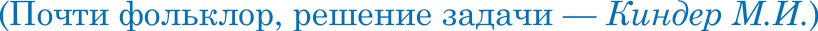 Начальное значение суммы s считаем равным 0. В цикле просматриваем значения всех чисел, обозначатощих возраст участников группы. Если возраст меньше 11, то значение суммы s не изменяется, и мы переходим к просмотру следующего числа. Если возраст меньше 19, значение суммы s увеличиваем  на 50 (py6.), в противном случае увеличиваем  s на 100 (py6.).for i := 1 to п do begiп read(d);if   d	I I    then  continueif   d	i 9  then  Inc(s, 50)  else Inc(s, 60);end;write(s),’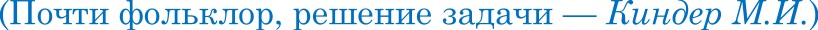 В десятичной записи ліобого палиндрома равноудаленные от концов цифры совпадаіот. Из ii цифр заданного набора можно будет составить палиндром только в том случае, когда каждая цифра от 0 до 9 входит в этот набор чёт ное количество раз (возможно, ни разу), или же ровно одна цифра входит нечётное число раз, а все остальные — чётное число. Например, последнему условиіо удовлетворяют числа 1112002 и 2200550, из которых можно составить палиндромы 2011102 и 2050502. В  записи этих палиндромов  цифра, входящая  нечётное число раз, находится ровно посередине. Исключение составляіот числа, которые содержат чётное число нулей и ровно одну ненулевую цифру. К ним относится, в частности, число 10000, из которого составить палиндром невозможно. Реализация этого алгоритма требует аккуратной проверки всех этих условий, а также умения работать с отдельными цифрами-символами исходногонабора. Сложность этого алгоритма — О(п) операций.(Аптор  задачи  и  решений	/tnn6ey   М.И. )ПEPBOE РЕШЕНИЕ. Воспользуемся жадным алгоритмом. Из данного числа х вычтем нопболоtиий возможный факториал п! и к полученной разности применим те же рассуждения. Другими словами,  из полученной разности снова вычтем наибольший факториал,  и так далее.Количество вычитаемых факториалов и будет искомым ответом в задаче. Реализация этого алгоритма несложная. Корректность жадного алгоритма следует из неравенства1  1! +  2-2! +  . . . + (u — 1) (п — 1)! < п! .Действительно,  если  для   заданного  числа  т  выполняется неравенство  ii!	х < (ii + 1)!, то представление х в виде суммы наименьшего  количества  факториалов  обязательно  содержит слагаемое п!. В противном случае, как следует из приведённого неравенства, сумма «остальных» факториалов  будет  меньше  х.  (Если  факториал  k! входит  с коэффициентом    с,  >  k,  то слагаемое с,    k! = (k  + 1)! + (с, — k — 1)a! можно заменить суммой меньшего числа  слагаемых.)BTOPOE РЕШЕНиЕ основано на применении факіпоритньной сисіпемьt счисления. В этой системе счисления основанием служит последовательность натуральных чисел: 1!, 2!, ... , h!. В факториальной  системе  натуральное  число х представляется единственным  образом в видеХ	Су   1! ’+  C22!     +     . . .  +    с,	п!,     где	0	с,	L.Из этого представления следует, что ноиженьtпее количество факториалов, при сложении которых получается заданное х, равно сумме «цифр» с, в записи числа х в факториальной системе счисления, то есть равноS  —  Cj   +  C2  +-   • .  +  Сц .Осталось научиться переводить число в факториальнуіо систему. Оказывается, для этого не обязательно вьшислять факториалы натуральных чисел. Действительно, каждое из чисел L! делится на  все натуральные  числа от 1 до L,  поэтому слагаемые вида с,   L! делятся на 2 прилтобом  k й  2. Значит,  число с,  равно остатку  от деления  х на  2. Разделив  нацело  х на  2, то естьотбрасывая  слагаемое с-,1!, применим  те же рассуждения к числу  х div 2. Теперь число cc равноостатку от деления х div 2 на 3. Этот процесс продолжаем до тех пор, пока частное от деления на очередное число fi не станет уже равным нулто. Ниже приведен фрагмент кода на языке Delphi, реализующего  этот алгоритм.s := 0;    k := 2;while  (п > 0)   do   begin s := s  + х mod k;х :=  х div k;inc(k); end; write(s);(Логонда coc=i	на  студен=іами  КФУ, ав=іop зауаии и решений	Киндер М.И.)РЕШЕНИЕ ПОДЗАДАЧИ 1. Для «небольших» значений h и nt (2 й h й 3, 1 й m	100) все требуемые наборы  можно  найти  несложным  перебором.  Такое  решение  проходит  тесты  на  30 баллов.РЕШЕНИЕ ПОДЗАДАЧИ 2. Поскольку требуется подсчитать только количество требуемых наборов чисел, можно применить комбинаторные рассуждения.  Пусть  /п — наименьшее  общее  красное всех чисел нашего набора,  и пусть m — р  'p 22   .. ра'  —  разложение  nt  на  простые множители.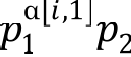 Тогда  условито  задачи  удовлетворятот все  наборы чисел  п, =o[i,2]or "‘"' › 1	i  й  k,  у которыхнеотрицательные показатели o[i,s] степеней простых чисел р, не превосходят о, и для которых выполняются условияmax(cl[1,s],  п[2,s],  . . .  , ‹i[L,s]) =  ‹i, ,для всех 1 й s й г. Подсчитаем число наборов по каждому показателто о отдельно. Количество наборов,  которые  удовлетворятот условиям  0 й о,  й п для  всех  i от 1 до h, равноВ самом деле,  число  о, может  принимать  о  + 1 вначений	это  все  неотрицательные  числа от 0 до о, и по правилу  произведения  количество  таких  наборов  равно  (п + 1)a.  Осталось  исклточить из этого множества  наборы, для  которых  max(n  , о  , ...   , п,) < о.  Для  таких наборов 0 й о, й о  — 1 для   всех  i от 1 до h, поэтому  их количество  равно  п*. Значит,  количество  требуемых  наборов равно  (п + 1)a  — о*. Теперь  по правилу  произведения  число  наборов  по  всех  показателям  о, равно:L(т, k) ——   [(а, +   )k	gk]Например,  для m =  10 = 2'	5'  и L = 2 получаемL(1  О, 2)  = [(1+ })2	}2]   .     1 + 1)2     }2]	()упорядоченных наборов из двух чисел, у которых HOW равен 10. Алгоритмическая сложность такого решения — О(Fact(т) + k).Taкoe решение проходит тесты ещё на 35 баллов.РЕШЕНИЕ ПОДЗАДАЧИ 3. Для чисел k из диапазона [1; 10' ] для быстрого вычисления (л + 1)' и о* используем бинарный алгоритм возведения в степень. Алгоритмическая сложность такого решения — О(Fact(т)  + log£).Председатель жюри М.И. Киидер